Bore da,We are nearly at the end of January after a busy first few weeks back at school.Please find enclosed dates/events scheduled up until the end of the Easter term. Tric a Chlic Training (Parents Nursery – Blwyddyn 2)On the 30th of January 2:30 – 3:00pm , we will be holding  a drop-in session at the school  with Eirian Jones who will be showing Year 2 parents/guardians  how to help their children at home with their Welsh reading and language skills. The school is currently using the  ‘Tric a Chlic’ scheme to develop these skills. Eirian will show you how this works and will give advice on how you can support your children further. This is a fantastic opportunity for you as parents and guardians and we  look forward to welcoming you to the session.Dydd Miwsig CymruAn exciting date for the diary! It’s ‘Welsh Music Day’ – ‘Dydd Miwsig Cymru’ on Friday, 9th February. Our Criw Cymraeg have decided to host a fun filled day where pupils will be  invited to dress up as a famous Welsh musician. There will be some exciting activities held throughout the day and I’m sure the staff will be dressing up also!! Please do not go into any expense regarding this activity, speak to staff who can advise on a costume or alternatively they can  bring a photo of their favourite Welsh singer. Half Term HolidaysThe school will close on Friday, 9th February for half term. We will reopen on Monday, 19th February.School EisteddfodOur school Eisteddfod will take place on Friday, March 1st this year. Your child/children will need to dress up in their team colours or in the usual traditional Welsh clothing or kits. Please contact your child’s class teacher if you are not sure which team your child is in. By now, your child should be rehearsing their reciting and singing pieces with their class teacher. We look forward to the Eisteddfod every year and are looking forward to celebrating this day with all the children. World Book DayWorld Book Day is held this year on Thursday, 7th March. We invite the children to bring their favourite book from home (please label) and/or to dress up as their favourite book character! Again, please don’t go to any extra expense if your child wants to dress up. The school can advise on cheap ways for your child to com to school as their favourite character from literature. Agor Drysau – Opening DoorsPupils will get an opportunity to visit the Art Centre on either Tuesday the 12th or Wednesday the 13th of March to see a performance as part of an international drama festival organised by Arad Goch. More details to follow. Swimming ArrangementsYear 6 will be swimming every Wednesday morning for the remainder of half term. Year 3 will swim every Wednesday morning after half term.The Resource Bases classes will continue to swim on Fridays and normal arrangements will apply.End of Term:The Spring term ends on Friday, 22nd March. We will reopen after the Easter holidays on  Monday, 8th April.Thank you again for all your continued support and cooperation. Very best wishesBrian EvansHead teacher 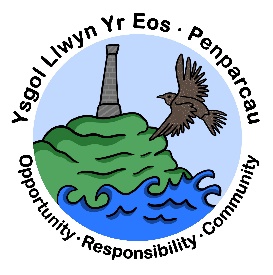 CYNGOR SIR CEREDIGION COUNTY COUNCILYsgol Gymunedol Llwyn yr PenparcauABERYSTWYTHCeredigionSY23 1SHPrifathro/HeadteacherMr Brian EvansFfôn/Phone 01970 617011                                                                                                            01970 625809                                                                                      E-mail: evansb56@hwbcymru.net